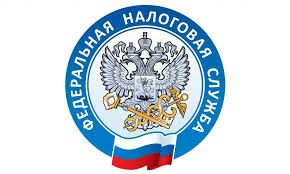 
      Вопрос: О предоставлении льгот по земельному, транспортному налогам, налогу на имущество физлиц предпенсионерам.Ответ:Федеральная налоговая служба рассмотрела обращение, поступившее письмом от 04.10.2021, по вопросу предоставления налоговых льгот предпенсионерам и сообщает.Налоговая база по земельному налогу уменьшается на величину кадастровой стоимости 600 квадратных метров площади земельного участка, находящегося в собственности, постоянном (бессрочном) пользовании или пожизненном наследуемом владении физических лиц, соответствующих условиям, необходимым для назначения пенсии в соответствии с законодательством Российской Федерации, действовавшим на 31 декабря 2018 года (подпункт 9 пункта 5 статьи 391 Налогового кодекса Российской Федерации, далее - НК РФ).Уменьшение налоговой базы в соответствии с пунктом 5 статьи 391 НК РФ (налоговый вычет) производится в отношении одного земельного участка по выбору налогоплательщика (абзац 1 пункта 6.1 статьи 391 НК РФ).Уведомление о выбранном земельном участке, в отношении которого применяется налоговый вычет, представляется налогоплательщиком в налоговый орган по своему выбору не позднее 31 декабря года, являющегося налоговым периодом, начиная с которого в отношении указанного земельного участка применяется налоговый вычет. Уведомление о выбранном земельном участке может быть представлено в налоговый орган через многофункциональный центр предоставления государственных или муниципальных услуг (абзац 2 пункта 1 статьи 391 НК РФ).Форма уведомления о выбранном земельном участке, в отношении которого применяется налоговый вычет, утверждена приказом ФНС России от 26.03.2018 N ММВ-7-21/167@.При непредставлении налогоплательщиком, имеющим право на применение налогового вычета, уведомления о выбранном земельном участке налоговый вычет предоставляется в отношении одного земельного участка с максимальной исчисленной суммой налога (абзац 5 пункта 6.1 статьи 391 НК РФ).Налогоплательщики, имеющие право на налоговые льготы, в том числе в виде налогового вычета, установленные законодательством о налогах и сборах, представляют в налоговый орган по своему выбору заявление о предоставлении налоговой льготы, а также вправе представить документы, подтверждающие право налогоплательщика на налоговую льготу (пункт 10 статьи 396 НК РФ).Форма заявления о предоставлении налоговой льготы по транспортному налогу, земельному налогу, налогу на имущество физических лиц утверждена приказом ФНС России от 14.11.2017 N ММВ-7-21/897@.В соответствии с подпунктом 10.1 пункта 1 статьи 407 НК РФ налоговая льгота по налогу на имущество физических лиц предоставляется в том числе физическим лицам, соответствующим условиям, необходимым для назначения пенсии в соответствии с законодательством Российской Федерации, действовавшим на 31 декабря 2018 года в отношении объектов, поименованных пунктом 4 статьи 407 НК РФ.При этом физические лица, имеющие право на налоговые льготы, установленные законодательством о налогах и сборах, представляют в налоговый орган по своему выбору заявление о предоставлении налоговой льготы, а также вправе представить документы, подтверждающие право налогоплательщика на налоговую льготу (пункт 6 статьи 407 НК РФ).Уведомление о выбранных объектах налогообложения, в отношении которых предоставляется налоговая льгота, представляется налогоплательщиком в налоговый орган по своему выбору не позднее 31 декабря года, являющегося налоговым периодом, начиная с которого в отношении указанных объектов применяется налоговая льгота. Уведомление о выбранных объектах налогообложения может быть представлено в налоговый орган через многофункциональный центр предоставления государственных или муниципальных услуг (пункт 7 статьи 407 НК РФ).Форма уведомления о выбранных объектах налогообложения, в отношении которых предоставляется налоговая льгота по налогу на имущество физических лиц, утверждена приказом ФНС России от 13.07.2015 N ММВ-7-11/280@.При непредставлении налогоплательщиком, имеющим право на налоговую льготу, уведомления о выбранном объекте налогообложения налоговая льгота предоставляется в отношении одного объекта налогообложения каждого вида с максимальной исчисленной суммой налога (пункт 7 статьи 407 НК РФ).В случае если налогоплательщик, имеющий право на налоговую льготу, не представил в налоговый орган заявление о предоставлении налоговой льготы или не сообщил об отказе от применения налоговой льготы, налоговая льгота предоставляется на основании сведений, полученных налоговым органом в соответствии с НК РФ и другими федеральными законами, начиная с налогового периода, в котором у налогоплательщика возникло право на налоговую льготу (пункт 6 статьи 407 НК РФ).                                       Основание: Письмо ФНС России от 02.11.2021 N БС-3-21/7232@